TotalEnergies forma parte de Expoagro 2022 y presenta su gama completa de lubricantes y fitosanitarios 8 de Marzo de 2022 - TotalEnergies, empresa reconocida en el mercado de lubricantes y fitosanitarios, participa con un espacio exclusivo en Expoagro, que este año se desarrolla del 8 al 11 de marzo en el Predio Ferial y Autódromo de San Nicolás.Se trata de un stand de más de 500 m2 en el que la Compañía presenta su gama completa de productos y servicios para los profesionales agropecuarios, tanto en aceites como en fitosanitarios. El stand de TotalEnergies cuenta con distintos espacios para poder concretar reuniones comerciales y formaciones técnicas, además de pantallas interactivas para conocer la oferta y juegos diversos para el público. El equipo comercial y de servicio técnico de la Compañía están a disposición de los visitantes que quieran saber más de la oferta de TotalEnergies para las flotas agrícolas. Como atracción para los amantes del automovilismo se exhibe el auto del bicampeón del Turismo Carretera, Mariano Werner, que a partir de esta temporada cuenta con el auspicio de ELF. La compañía de lubricantes regresa así a la categoría más popular del automovilismo nacional en el año en que celebra su 35º aniversario en la Argentina. El piloto estará presente el 10 de marzo para conocer a sus fans y firmar autógrafos.TotalEnergies: stand Nº1231 de Expoagro (8 al 11 de marzo, en el Predio Ferial y Autódromo de San Nicolás).***Acerca de Total Especialidades Argentina TotalEnergies está presente en el mercado de lubricantes en Argentina a través de sus marcas Quartz, Rubia, Hi-Perf y ELF, ofreciendo una amplia gama de productos diseñados para cubrir las necesidades de los segmentos auto, moto, agro e industria. www.totalenergies.com.ar       @TotalEnergiesAr     TotalEnergiesArgentina    TotalEnergies_Ar      Elf_lubricantes        
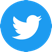 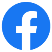 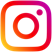 TotalEnergies Argentina     TotalEnergies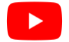 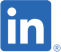 Acerca de la división Marketing & Services de TotalEnergiesEl segmento comercial de Marketing y Servicios de TotalEnergies ofrece a sus clientes profesionales y privados una amplia gama de productos y servicios energéticos (productos derivados del petróleo, biocombustibles, carga y servicios relacionados para vehículos eléctricos, gas para el transporte terrestre y marítimo) para acompañarlos en su movilidad y ayudarlos a reducir su huella de carbono. Cada día, más de 8 millones de clientes visitan nuestras 16.000 estaciones de servicio en todo el mundo. Como cuarto actor del mundo en lubricantes, diseñamos y comercializamos productos de alto rendimiento para los sectores de la automoción, industrial y marítimo. Y para dar la mejor respuesta a las necesidades de nuestros clientes B2B, desplegamos nuestras fuerzas de venta, nuestra red logística internacional y nuestra diversa oferta. Operamos en 107 países, donde nuestros 31.000 empleados están cerca de todos nuestros clientes.Sobre TotalEnergiesTotalEnergies es una compañía multienergética global que produce y comercializa energías: petróleo y biocombustibles, gas natural y gases verdes, renovables y electricidad. Nuestros 105.000 empleados están comprometidos con una energía cada vez más asequible, más limpia, más fiable y accesible para la mayor cantidad de personas posible. Activa en más de 130 países, TotalEnergies pone el desarrollo sostenible en todas sus dimensiones en el centro de sus proyectos y operaciones para contribuir al bienestar de las personas.Contactos TotalEnergies en Argentina
Dolores Serrano | +54 9 11 2794-3575 l dolores.serrano@totalenergies.com 
Micaela Ravina | +54 9 11 3674-5681 l micaela.ravina@totalenergies.com Nota de PrecauciónLos términos "TotalEnergies", "Compañía TotalEnergies" o "Compañía" en este documento se utilizan para designar a TotalEnergies SE y las entidades consolidadas que están directa o indirectamente controladas por TotalEnergies SE. Asimismo, las palabras “nosotros”, “nos” y “nuestro” también pueden usarse para referirse a estas entidades o a sus empleados. Las entidades en las que TotalEnergies SE posee directa o indirectamente una participación accionaria son entidades legales independientes. TotalEnergies SE no tiene responsabilidad por los actos u omisiones de estas entidades. Este documento puede contener información y declaraciones prospectivas que se basan en una serie de datos económicos y suposiciones realizadas en un entorno económico, competitivo y regulatorio determinado. Pueden resultar inexactos en el futuro y están sujetos a una serie de factores de riesgo. Ni TotalEnergies SE ni ninguna de sus subsidiarias asume ninguna obligación de actualizar públicamente cualquier información o declaración prospectiva, objetivos o tendencias contenidas en este documento, ya sea como resultado de nueva información, eventos futuros u otros. La información sobre los factores de riesgo que pueden afectar los resultados financieros o las actividades de TotalEnergies se proporciona en el Documento de registro más reciente, cuya versión en francés ha sido presentada por TotalEnergies SE ante el regulador de valores francés Autorité des Marchés Financiers (AMF), y en el Formulario 20-F presentado ante la Comisión de Bolsa y Valores de los Estados Unidos (SEC).